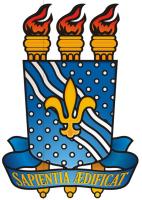 SERVIÇO PÚBLICO FEDERALUNIVERSIDADE FEDERAL DA PARAÍBACENTRO DE CIÊNCIAS HUMANAS, LETRAS E ARTESCOORDENAÇÃO DE LETRAS-FRANCÊSFORMULÁRIO DE AVALIAÇÃO DO TRABALHO DE CONCLUSÃO DE CURSO 1   (GDLEM0123) Título provável: ___________________________Nota final: _______________________João Pessoa, ______de ____________ de ____________.________________________________OrientadorALUNO:MATRÍCULA:ORIENTADOR:ORIENTADOR:Critérios de avaliaçãoPontuaçãoPontos Definiu o corpus e delimitou o tema da pesquisa2 pontosRealizou as atividades propostas2 pontos Fez a leitura e resenha do referencial teórico2 pontosDefiniu o roteiro de pesquisa e elaborou a estrutura básica do sumário1 pontoEsboçou o primeiro capítulo relativo à fundamentação teórica2 pontosAssiduidade, responsabilidade e interesse1 ponto PONTUAÇÃO TOTALPONTUAÇÃO TOTALObservações: